Проводится в рамках подготовки 100-летию образования Татарской АССР (1920-2020 гг.) и75-летию Великой Победы советского народа в ВеликойОтечественной войне 1941-1945 гг.  и проведения Года рабочих профессий в РТ, Года  театра РФ  и  Года 75-летия Памяти Подвига татарского поэта, Героя Советского Союза Мусы Джалиля и его  соратников(1944-2019 гг.) и  Посвящается памяти уроженца села Сарабикулово,участника ВОВ,  академика АН РТ А.Х.Бурганова   , памяти и  80-летию   академика РАЕН ,профессора Э.С.Кульпина-Губайдуллина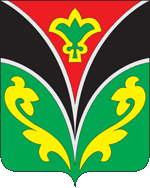 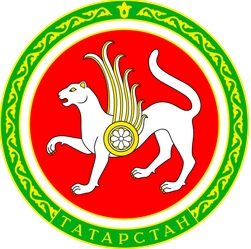 ВСЕРОССИЙСКАЯ НАУЧНО-ПРАКТИЧЕСКАЯ, ИСТОРИКО-КРАЕВЕДЧЕСКАЯ КОНФЕРЕНЦИЯ«ЧЕЛОВЕК И ПРИРОДА В ЛЕНИНОГОРСКОМ РАЙОНЕ И ЮГО-ВОСТОЧНОМ ТАТАРСТАНЕ. СЕЛО САРАБИКУЛОВО И ШЕШМИНСКО-ЧЕРЕМШАНСКОЕ МЕЖДУРЕЧЬЕ:ПРОБЛЕМЫ ИСТОРИИ И КУЛЬТУРЫ. (III-е  САРАБИКУЛОВСКИЕ ИСТОРИКО-КРАЕВЕДЧЕСКИЕ ЧТЕНИЯ)»Село Сарабикулово, 29 марта .Министерство образования и науки РТ Исполком Ленининогорского муниципального  района РТМКУ «Управление образования» ИК МО  ЛМР РТМБОУ «Сарабикуловская ООШ» ЛМР РТ* * *Исполком Всемирного конгресса  татар
Комитет по работе с татарскими краеведами РОО «Общество татарских  краеведов» Республики Татарстан* * *Музей-мемориал  Великой Отечественной войны  НМ РТООО «Сатурн-Урал»ВСЕРОССИЙСКАЯ НАУЧНО-ПРАКТИЧЕСКАЯ, ИСТОРИКО-КРАЕВЕДЧЕСКАЯ КОНФЕРЕНЦИЯ«ЧЕЛОВЕК И ПРИРОДА В ЛЕНИНОГОРСКОМ РАЙОНЕ И ЮГО-ВОСТОЧНОМ ТАТАРСТАНЕ. СЕЛО САРАБИКУЛОВО И ШЕШМИНСКО-ЧЕРЕМШАНСКОЕ МЕЖДУРЕЧЬЕ: ПРОБЛЕМЫ ИСТОРИИ И КУЛЬТУРЫ. ( III-e САРАБИКУЛОВСКИЕ ИСТОРИКО-КРАЕВЕДЧЕСКИЕ ЧТЕНИЯ)»Село Сарабикулово, 29 марта .Уважаемый(ая) ___________________________________!Приглашаем Вас принять участие в работе Всероссийской  научно-практической, историко-краеведческой конференции «Человек и природа в Лениногорском районе и Юго-Восточном Татарстане. Село Сарабикулово и Шешминско-Черемшанское междуречье: проблемы истории и культуры.( III-e Сарабикуловские историко-краеведческие чтения)».Конференция проодится в рамках подготовки к 100-летию образования Татарской АССР (1920-2020 гг.)и 75-летию Великой Победы советского народа в Великой Отечественной войне  1941-1945 гг,проведения Года  75-летия Памяти Подвига татарского поэта, Героя Советского Союза  Мусы Джалиля и его соратников (1944-2019), Года рабочих профессий в РТ и Года театра в РФ и посвящается памяти известных российских, татарских ученых – уроженца села Сарабикулово, историка и философа, общественного деятеля, участника  Великой Отечественной войны, профессора РГГУ, почетного академика АН РТ, д.и.н Агдаса Хусаиновича Бурганова и основоположника новой научной дисциплины – социоестетвенной истории, руководителя Научного центра по проблемам СЕИ при Институте востоковедения РАН, философа, историка и востоковеда, академика РАЕН, профессора МФТИ, д.философ.н. Эдуарда Сальмановича Кульпина-Губайдуллина (внука первого профессионального татарского историка, автора книги «Татар  тарихы» Г.С.Губайдуллина (Г.Газиза)).Место проведения: село Сарабикулово Лениногорского района РТ, Сарабикуловская ООШ, ул Кирова, д. 3 А.Время проведения: 29 марта 2019  года (в пятницу),начало: 9:30 и завершение :16:30 часов.Основная цель: всестороннее  исследование проблемы взаимоотношения природы и человека в историческом развитии, дальнейшее изучение, реальное сохранение и практическое использование природно-географического и историко-культурного наследия,написание истории сел и деревень районов Юго-Восточного Татарстана в пределах Шешминско-Черемшанской историко-культурной зоны. Основные задачи:Изучение, сохранение и использование объектов природно-географического, промышленно-архитектурного и историко-культурного наследия Юго-Восточного Татарстана и татарского народа.Изучение, сохранение и использование археологических, эпиграфических и архитектурных памятников и  написание истории населенных пунктов Шешминско-Черемшанской природно-географической и историко-культурной зоны и села Сарабикулово в целях воспитания молодого поколения в  любви к родному краю и в рамках включения этих территорий в систему регионального и международного туризма РТ и РФ.Изучение истории  исчезнувших и исторических  сел и деревень региона  Юго-Восточного Татарстана и сопредельных территорий.Изучение жизни и творчества выдающихся людей – уроженцев с. Сарабикулово и Юго-Восточного Татарстана.Изучение региональной истории и географии в школе и дальнейшее развитие музейного дела и краеведения.Распространение историко-культурных и краеведческих знаний среди населения региона и общественности Татарстана и сопредельных регионов Волго-Уралья. Развитие этнотуризма и  патриотическое и нравственное воспитание молодого поколения   через любовь  родным и землякам, родному краю и своему народу.Организаторы: Оргкомитит конференции, руководство Сарабикуловской ООШ и Управление образования Исполкома Лениногорского муниципального района РТ,  РОО «Общество  татарских  краеведов» РТ , Комитет по работе с татарскими краеведами Исполкома  Всемирного Конгресса татар   и Музей-мемориал Великой Отечественной войны 1941-1945 гг. Национального музея РТ.Участники и приглашенные:Учителя истории, литературы и географии. Работники культуры и музеев.Представители местных и региональных властей ,общественных организаций и СМИ. Ученые и специалисты, краеведы из городов Казань, Самара,Чистополь, Азнакаево, Альметьевск, Бугульма, Лениногорск,Туймазы,Октябрьский, районов Татарстана ,Башкортостана и Самарской области. Рабочие языки конференции: татарский и русский.Регламент: основной доклад – 15 минут, доклады – до 10 минут, сообщения – 6 минут. Ответственные организаторы: Начальник МКУ «Управление образования» ИК МО ЛМР  РТ – В.С. Санатуллин.Директор МБОУ «Сарабикуловская ООШ» МО ЛМР РТ – С.А. Гатина.Председатель РОО « Общество  татарских краеведов «РТ- начальник Комитета по работе с  татарскими краеведами Исполкома ВКТ, профессор А.А. Бурханов. ПРОГРАММА  КОНФЕРЕНЦИИI. Регистрация участников и гостей. 9:00-9:30.Презентация  материалов и книг  по истории татарских сел РТ и регионов РФ, книг профессора А.Х.Бурганова и профессора Э.С.Кульпина-Губайдуллина.II. Открытие конференции и пленарное заседание. Выступления с докладами и сообщениями. 9:40-12.00.Перерыв:12.00-12:15.III. Секционные заседания. Выступления и доклады. 12.15 – 14.15.IV. Подведение итогов конференции. Выступления руководителей секций по итогам работы.Принятие итоговых документов. Награждение активистов краеведческой работы. 14.15--14:40.V. Культурная программа. 14:40-15:40 .Выступления самодеятельных групп учащихся и учителей МБОУ «Сарабикуловская ООШ».Торжественный обед от имени руководства школы и района.Знакомство с достопримечательностями села и поездка в Музей нефти в пгт.Шугурово (по желанию).VI. Завершение конференции.Отъезд гостей  и участников . 16:30- 17.00II.  ОТКРЫТИЕ  КОНФЕРЕНЦИИДиректор МБОУ «Сарабикуловская ООШ» МО ЛМР  РТ – Гатина Салима Анваровна.Ведущий конференции – Бурханов Альберт Ахметжанович.ПЛЕНАРНОЕ ЗАСЕДАНИЕВЫСТУПЛЕНИЯ ПОЧЕТНЫХ ГОСТЕЙ И ПРИГЛАШЕННЫХПриветственное слово заместителя Главы муниципального образования г. Лениногорск и Лениногорского муниципального района РТ  Рафиковой Гульфиры Мазитовны.Приветствие вице-президента АН РТ. члена-корреспондента АН РТ, доктора экономических наук, профессора Хоменко Вадима Васильевича.Приветствие  председателя Всероссийской общественной организации « Ассоциация татарских сел России»  Галимова Фанира Гильмутдиновича .Приветствие заместителя Начальника Управления Образования Исполкома Лениногорского муниципального района РТ  Урмановой Галии Котдусовны.Приветствие  Главы Сарабикульского сельского поселения Лениногрского муниципального района РТ Адельшиной Гузалии Раисовны.Приветствие  члена Самарского общества исторического краеведения  Галимова Шамиля  Хайдяровича.ДОКЛАДЫ И СООБЩЕНИЯ: 1. Научное наследие  Патриарха  Социоестественной истории профессора Э.С.Кульпина Губайдуллина ( 1939- 2015) и некоторые вопросы и задачи дальнейшего  исследования , реального сохранения и практического использования объектов природы и  историко-культурного наследия в Юго-Восточном Татарстане в пределах Шешминско-Черемшанского междуречья в рамках  изучения и написания истории сел  и регионов Татарстана и татарского мира,развития этнотуризма и  воспитания молодого поколения к любви к родному краю (памяти и 80-летию со дня рождения  ученого-востоковеда,историка и философа, основоположника новой научной дисциплины и Научного Совета по проблемам СЕИ  Эдуарда Сальмановича Кульпина-Губайдуллина).Бурханов Альберт Ахметжанович, ,Начальник Комитета Исполкома ВКТ,председатель Общества татарских краеведов РТ, профессор, академик АВИН РФ, РНАН, ПАНИ и МГА «Европа-Азия», лауреат премии «Магрифатчи» фонда Хади Атласи, заслуженный деятель науки РТ, руководитель ЗКИАЭ АН РТ и К(П)ФУ (г. Казань).2. Научное наследие  уроженца с. Сарабикулово,участника ВОВ,профессора РГГУ,почетного академика АН РТ А.Х.Бурганова и некоторые вопросы социально-экономического развития юго-восточных районов Татарстана (памяти ученого-историка и философа ,доктора исторических наук Агдаса Хусаиновича Бурганова).Хоменко Вадим Васильевич  заслуженный деятель науки РТ,профессор КФУ,член-корреспондент АН РТ, доктор экономических наук,вице-президент АН РТ(г.Казань) .3. Из опыта создания и деятельности сельского краеведческого музея (на примере Музея народного творчества и быта Новошешминского района РТ).Газымов Мидхат Гарифович, краевед,создатель и первый директор Музея народного творчества и быта,заслуженный работник культуры РТ(с.Зирекле Новошешминского района РТ)Уроженцы и жители Лениногорского  района,которые считались пропавшими.Черепанов Михаил Валерьевич, зав. Музеем-мемориалом Великой Отечественной войны НМ РТ, член-корреспондент АВИН РФ (г. Казань). Рахманова Татьяна Викторовна,  методист «Электронной книги Памяти РТ» Ассоциации  «Клуб воинской славы» (г.Казань).5. Ватан асылы булган Богелмэ тобэге шэхеслэре : Ризаэтдин Фэхретдин,Агдас Борханов,Эдуард Кульпин-ГобэйдуллинИслаев Файзулхак Габдулхакович,  профессор кафедры исламской теологии Российского исламского института,доктор исторических наук,профессор,Почетный работник общего образования РФ(г.Казань).6. Некоторые вопросы развития татарских сел бассейна реки Ик и создание этнодеревни в рамках развития этнотуризма и нравственного воспитания молодежи( из опыта деятельности этнографической усадьбы в селе Тюмяняк Туймазинского района  РБ.Галимов Фанир Гильмутдинович , почетный энергетик РФ,засдуженный работник культуры РБ,заслуженный артист РТ,председатель ВОО «Ассоциация татарские сел России»(г.Туймазы,РБ).7.Некоторые вопросы изучения  и написания истории исчезнувших и исторических сел (на материалах Юго-Восточного Татарстана и Западного Башкортостана).Гарипов Марсель Мухаметшинович, журналист, писатель, заслуженный работник культуры РТ,член Союза писателей РТ (с.Агерзе Азнакаевского района РТ)..8. Культурно-туристические зоны  и музейные комплексы  по истории  нефтедобычи города Лениногорска и Лениногорского района как этнотуристические объекты  и некоторые вопросы патриотического и нравственного воспитания молодежи..Сайдашев Наиль Идрисович, учитель председатель клуба «Краевед» при Совете ветеранов г.Лениногорска,заместитель председателя Совета ветеранов г.Лениногорска и Лениногорского района РТ .9. Из опыта краеведческой  и этнотуристической работы( на примере создания и деятельности   «Спортивно-оздоровительного комплекса «Кадряк» Мензелинского района РТ)Гарнышев Юрий Арсентьевич,  краевед, сельский и туристический бизесмен, директор АНО  «Спортивано-оздоровительный комплекс «Кадряк» (с.Кодряково Мензелинского района РТ)10. О жизни и деятельности  нашего земляка  профессора  Агдаса Хусаиновича Бурганова .Хабипова Зария Габдулловна, кандидат ветеран труда,краевед ,руководитель клуба краеведов  Альметьевского района РТ «Туган як»,член Совета татарских краеведов РТ(г.Альметьевск РТ).11. Некоторые  вопросы изучения и топография находок  золотоордынских монет  на территории Татарстана.Бугарчев Алексей Игоревич, лаборант-исследователь Отдела средневековой археологии Института археологии им.А.Х.Халикова АН РТ(г.Казань); Степанов Олег Витальевич, краевед-нумизмат,член Совета Общества татарских краеведов РТ((г.Казань ).12. Тормыш сабагы ( Уроки жизни).Набиуллин Фанис Массабихович, специалист по семейно-родовым системам  и психогенетики.(г.Лениногорск,РТ)ПОДВЕДЕНИЕ ИТОГОВ***III. РАБОТА СЕКЦИЙСекция 1.ПРОБЛЕМЫ РЕГИОНАЛЬНОЙ ИСТОРИИ ЮГО-ВОСТОЧНОГО ТАТАРСТАНА. ЖИЗНЬ И ДЕЯТЕЛЬНОСТЬ ВЫДАЮЩИХСЯ ЗЕМЛЯКОВ.Руководители: Гарипов М.М., Габдрахманов И.Г., Ислаев Ф.Г., Ямаева А.Ф.Доклады и сообщения:1. Ранние золотоордынские монеты периода 665-690 годов хиджры из находок в Аксубаевском районе РТ.Бугарчев Алексей Игоревич, лаборант-исследователь ИА  им.А.Х.ХаликоваАН РТ (г.Казань);  Евстратов Иван Владимирович ,  нумизмат-исследователь(г.Волгоград) .2. Кладик золотоордынских монет XIV  века из села Нижние Тиганы Алексеевского района РТ.Бугарчев Алексей Игорьевич (г.Казань); Степанов Олег Владимирович, краевед,член Совета общества татарских краеведов РТ (г. Казань, РТ).3. Топонимика села Федотовка(Авыл атамалары).Григорьев Алесандр Семенович, краевед,учитель географии и истории Федотовской ООШ Лениногорского района РТ.4. Из опыта благоустройства исторических и природных объектов (на примере пгт.Карабаш Бугульминского района РТ).Валиахметов Фазыл Абдуллович, фотожурналист, краевед (пгт Карабаш Бугульминского района РТ).5. Югары Тегермэнлек мисалында татар авылы тарихын ойрэну момкинлеклэре.Габдрахманов Ильфар Габделхаевич, учитель истории Верхне-Тимерлековской СОШ Рыбно-Слободского района РТ.6.Французские военнопленные в селе Старый Кувак.Гадыев Владимир Ханипович, краевед (г. Лениногорск).7.К вопросу о происхождении Афзала Тагирова.Валеев Альбин Ринатович, краевед(г.Альметьевск,РТ).8.Сохранение  историко-культурного наследия (Династия мулл).Гиматдинова Рима Фатыховна ,учитель  истории и обществознания Шугуровской СОШ им. В.П.Чкалова Лениногорского района РТ ..9.Исследования  Оребургского тракта в пределахв юго-восточных районов РТ .Тухватулин Айрат Халитович, кандидат исторических наук,доцент  Казанского Федерального университета(г.Казань).10.Югары Чыршылыдан  ойлэнгэн Сарабиккол авылы кешелэре. өч гасырлык тарихы.Ямаева Альфия Фаритовна, краевед (г. Альметьевск РТ).11. Туган жирен данлаган батырлар .Сахабутдинова Резида Имаметдиновна, заместитель директора по учебно-воспитательной работе Урмышлинской ООШ  Лениногорского района РТ .12.Бер солдат эзеннэн.Хабибуллина Рузалия Наилевна, директор Урмышлинской ООШ  Лениногорского  района РТ.13.Ул елларны хэтер онытмас.Мусина Рамзия Рафиковна, заведующим Сельским домом культуры  с.Чертуш Новошешминского района РТ.14.Лениногорск районы Яна Иштерэк авылы чишмэлэре.Зайниева Гульфия Табрисовна, учитель начальных классов Новоиштерякской НОШДС Лениногоского района РТ.15. Поэзия и поэты  в годы Великой Отечественной войны. Б.Л.Пастернак в 1941-1943 годы.Гайфутдинов Айрат Агдялович, кандидат исторических наук,член-корреспондент АВИН РФ,доцент Казанского инновационного университета им.В.Г.Тимирясова(ИЭУП).16. Кабат «Идегэй» дастаны турында.Хабипова Зария Габдулловна, краевед, руководитель краеведческого клуба «Туган як»(г.Альметьевск).17. Агдас Борханов –авылыбыз горурлыгы.Мусина Галия Ханифовна, учитель иностранного языка Сарабикуловской ООШ Лениногорского района РТ.18. Эхмэтжан Эбеви – XIX  йоз шагыйре .Муталлапова Светлана Анасовна, учитель татарского языка и литературы Сарабикуловской СОШ Лениногорского района РТ.Подведение итогов работы секции.Секция 2.ИСТОРИКО-КРАЕВЕДЧЕСКАЯ И МУЗЕЙНАЯ РАБОТА.ВОЗРОЖДЕНИЕ НАЦИОНАЛЬНЫХ ТРАДИЦИЙ , ОБРЯДОВ И ПРАЗДНИКОВ.ВОПРОСЫ  ПАТРИОТИЧЕСКОГО И НРАВСТВЕННОГО ВОСПИТАНИЯ МОЛОДОГО ПОКОЛЕНИЯ.Руководители: Гарифуллина Э.И., Гимранова Д.Г., Ихсанова Э.Т., Шарифуллина А.И.Доклады и сообщения:Жизненные уроки .Набиуллин Фанис Массабихович, учитель психогенетик, специалист по семейно-родовым системам.(г.Лениногорск РТ).2. Проблема взаимоотношения человека и природы в рамках преподавания в учебных заведениях.Орлова Анна Федоровна, учитель истории и обществознания гимназии № 3 г. Чистополя.3.Музейный экспонат :предмет изучения истории края и местных традиций.Гимранова Диляра Габдкавиевна, краевед,кандидат филологических наук,директор Мемориального музея Ризаэтдина Фахртдина в с.Кичучатово Альметьевского района РТ.4. Мэхэббэтле,ямьле,мэрхэмэтле Туган ягы кирэк кешегэ..Ихсанова Элвира Тахировна , учитель татарского языка и литературы,заместитель директора по учебной работе Урманаевской СОШ Азнакаевского района РТ.5.Возрождение национальных традиций ,обрядов и праздников.(на примере Лениногорского района РТ).Гараева Гузель Агъдасовна, учитель татарского языка и литературы Ивановской ООШ Лениногорского района РТ .6.Школьное историческое краеведение в модели современной школы.Гарифуллина Эльмира Исхаковна, учащийся учитель истории и обществознания,заместитель директора по учебной работе Шугуровской СОШ им.В.П.Чкалова  Лениногорского района РТ.Роль  краеведения в изучении истории родного края в школе..Шарифуллина Альмира Инзилевна, учитель истории и обществознания  Юлдузской СОШ Чистопольского  района РТ.8. Туристический  и воспитательный потенциал объектов природы и памятников историко-культурного наследия Чистопольского района РТ.Салахова Лилия Гаязтиновна, учитель Каргалинской гимназии Чистпольского района РТ.9. Возрождение национальных традиций,обрядов и праздников в Альметьевском регионе.Талипова  Наркас Мукатдасовна,  директор Кичучатской СОШ Альметьевского района РТ.10. Участие молодежи в изучении и сохранении историко-культурного и природного наследия(на примере Альметьевского района РТ).Талипова Зарина Фаузаровна, учитель  татарского языка и литературы,английского языка Кичучатской СОШ Альметьевского района РТ.11. Ераклардан килгэн хакыйкать.Билалова Рушания Камиловна, учитель татарского языка и литературы Староромашкинской СОШ Чистопольского района РТ12. Туган авылым тарихында куренекле  шэхеслэр.Камалетдинова Резеда Камиловна, краевед,учитель Зай-Каратайской ОООШ Лениногорского района РТ.13. Туган авылым еракларда таныткан батыр.Камалетдинова Эндже Мударисовна, учитель истории и обществознания Сарабикуловской ООШ Лениногорского района РТ.14. Минем нэсел шэжэрэм.Галиева Расима Камиловна, директор Нижнечершилинской ООШ Лениногорского района РТ.15. Сугыш елларында Эби авылы балалары.Аскарова Фания Хаевна, учитель начальных классов Сарабикуловской СОШ Лениногорского района РТ.Подведение итогов работы секции.IV.УЧАСТНИКИ И ПРИГЛАШЕННЫЕ:Гадыев Владимир Ханипович, краевед,в ветеран труда (с. Б.Кувак Лениногорского района РТ) Набиуллина Илуся Салиховна, краевед (г. Альметьевск  РТ).3акиров Равил Зиатдинович, краевед(, г. Альметьевск.,РТ)Жамалиева Гулия Набиулловна, краевед,( г. Альметьевск. РТ).Таипов Шагит Лотфуллович, краевед, фотограф                     (г. Альметьевск РТ).Фатыхова Ирина Ильясовна, директор музея нефти(г. Лениногорск).Бикбова Фиалка Миргасимовна,,  ветеран труда,  дочь бывшего директора Сарабикуловской школы(г.Лениногорск РТ)Абдуллаев Сердар Какажанович,краевед,  инженер (г.Нижнекамск РТ- г.Мары,Туркменистан).Гараев Расим Муллович , ветеран труда,бывшая медсестра в Детском доме с. Сарабикулово. Гильмутдинов  Наиль Талипович, краевед,ветеран труда(г.Лениногорск,РТ) . Фарукшина Райхана Рашитовна, краевед  (г.Альметьевск,РТ) Туйкин Марат Нурович, краевед (г. Альметьевск).     Ванюков Александр Николаевич, краевед (с. Новое Сережкино Лениногорского района РТ).Мостафин Амиржан,краевед(г.Альметьевск)ПРИЛОЖЕНИЕТребования к публикации докладов участников конференции1. Текст доклада в виде статьи должен быть представлен не позднее 15 апреля 2018 года в электронном варианте на диске (CD) или по электронному адресу: albert_burhan@list.ru (в теме письма указать: «Конференция Сарабикулово - 2019»).2. Объем статьи не должен превышать 15 страниц.3. Поля. Сверху и снизу - по 2 см; слева и справа - по 2 см. Нумерация страниц в электронном варианте не представляется.4. Заголовок. В верхнем правом углу жирным шрифтом (жирным, 16 пт) – фамилия и инициалы автора. Далее по центру также жирным шрифтом TimesNewRoman размером 16 пт. прописными буквами печатается название статьи.5. Основной текст статьи набирается шрифтом Times New Roman 14 пт. Абзацный отступ - 1,25 см. Междустрочный интервал полуторный. Текст выравнивается по ширине.6. УДК (универсальная десятичная классификация). В соответствии с требованиями ВАК в верхнем правом углу указывается номер УДК шрифтом TimesNewRoman 14 пт.7. Ссылки оформляются в виде квадратных скобок, в которых указывается порядковый номер цитируемого издания из списка использованной литературы и номер страницы. Если ссылка на архив, в ней указывается порядковый номер цитируемого издания из списка использованной литературы, номер дела и номер листа.8. Список использованных источников и литературы приводится под статьей в алфавитном порядке шрифтом TimesNewRoman 13 пт.9. Реферат (аннотация) статьи на русском языке, состоящий из 45-50 слов, помещается через строки после названия статьи.10. Ключевые слова (термины и понятия), относящиеся к концептуальному содержанию публикации (10 ключевых слов), помещаются в начале статьи.11. Краткий реферат (аннотация) не более 5 предложений и ключевые слова (до 10 слов) на англ. яз. Оформляется в конце статьи.12. Сведения об авторе: Ф.И.О. полностью, информация об авторе (должность, место работы, ученое и почетное звания), почтовый адрес для переписки, номер контактного телефона и e-mail для связи.ОБРАЗЕЦ ОФОРМЛЕНИЯ СТАТЬИУДК 001-057.4БурхановА.А.Патриарх социоестественной историиАннотацияСтатья посвящена жизненному пути и научной деятельности известного московского учёного – востоковеда, историка и философа основоположника новой научной дисциплины – социоестественной истории Э.С. Кульпина- Губайдуллина (1939 – 2015 гг.). Внук первого профессионального историка из татар – Газиза Губайдуллина, Э.С. Кульпин-Губайдуллин внёс значительный вклад в изучение истории тюрко-татар, Золотой Орды, взаимоотношений тюрков и славян, роли славяно-тюркского суперэтноса в процессе генезиса Российского государства. Учёный, известный как патриарх социоестественной истории, являлся организатором международных конференций, автором и издателем многочисленных монографий и сборников по проекту «Человек и природа: проблемы социоестественной истории, а также был главным редактором научного журнала «История и современность».Ключевые слова:Социоестественная история, человек и природа, татары, Золотая Орда, славяно-тюркский суперэтнос, история татар, Восток, тюркские народы, система ценностей, Российское государство.ТЕКСТ СТАТЬИ14–18 сентября 2015 года в городе Судак (Республика Крым) прошла очередная XXV международная научная конференция «Человек и природа. Проблемы социоестественной истории»…Следующая книга Э.С. Кульпина «Путь России», изданная в 1995 году издательством «Московский лицей», является уникальным вкладом в изучение истории Евразии и России. [Кульпин, 1995]. В ней осуществлен первичный анализ первого социально-экологического кризиса XIV–XVII веков в том вмещающем ландшафте славяно-тюркского суперэтноса, который впоследствии заняла Россия, и предпринимается первая попытка к выявлению системы ценностей россиян — ключу понимания процессов в стране и в прошлом, и настоящем…В 2008 году, Московское издательство «Инсан» выпустило бесценную монографию Э.С. Кульпина-Губайдуллина «Золотая Орда: Судьбы поколений» [Кульпин, 2008.С. 195].Завершая рассказ об этом прекрасном человеке, ученом и патриоте татарского народа и России, автора многих книг и трудов, скажу, что его имя и труды являются образцом научного героизма и гуманизма. Источники и литератураБуддийский культовый центр в Старом Термезе. - М., Наука, 1972. 208 с. Бурханов А. А. ДревнийЛебап. Часть 2. Культура поселений области Амуля. - Казань, 2005. 180 с.Кабанов С. К. Археологические раскопки на Шор-депе близ Карши. // Известия АН УзбССР. №1. Ташкент, 1954. С. 82-94.Кульпин Э.С. Золотая Орда: судьбы поколений. – М.; ИНСАН, 2008, 198 с.Центральный  государственный  архив историко-политической документации Республики Татарстан (ЦГАИПДРТ). - Ф. 8253, оп. 1. АННОТАЦИЯ НА АНГЛИЙСКОМ ЯЗЫКЕAlbertA.  BurkhanovPATRIARCH NATURAL STORIESSummaryThe article is devoted to the life and scientific work of the famous Moscow scientist - orientalist, historian and philosopher, the founder of a new scientific discipline - natural history E.S.  Kulpin – Gubaidulin (1939 – 2015 years.). The grandson of the first professional historian of the Tatars – GazizGubaidulin, E.S. Kulpin – Gubaidullin introduced a significant contribution to the study of the history of  turkish-tatars of the Golden Horde, the relationship of the turks and slavs, as slavo-turkicsuperethnos during the genesis of the Russian state. The scientist, known as the patriarch natural history, was the organizer of international conferences, author and publisher of numerous books and collections of the project "Man and Nature: Problems natural history and was the chief editor of the scientific journal  «History and Modernity» .Keywords:Natural history, man and nature, the tatars, the Golden Horde, the Slavo-Turkic superethnos, history of the Tatars, East, turkic peoples, system of values, the Russian state.Авторские данные:Ф.И.О. (полностью), место работы (учебы) и должность, ученая степень, звания, адреса, телефоны и адрес электронной почты.Программу составили:А.А. Бурханов, Д.З. Ахметова.